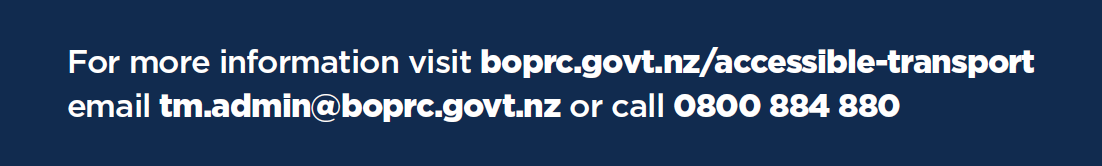 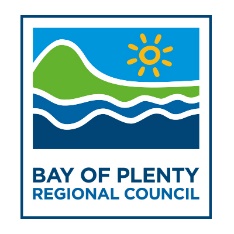 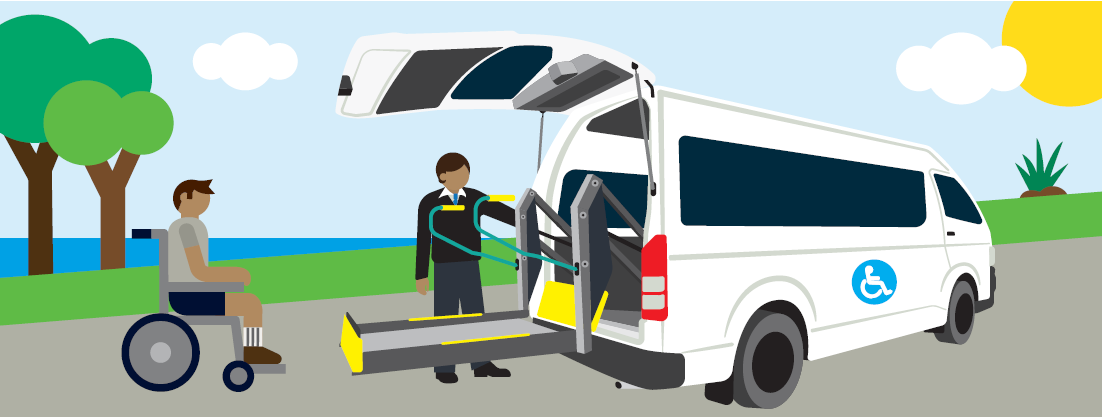 OrganisationContact AddressDisabilities AssessedAge  Concern Tauranga177a Fraser Street TaurangaPhone:  (07) 578 2631All disabilities for those aged 65+.Alzheimer’s SocietyWesley Centre 116 13th Avenue TaurangaPhone:  (07) 577 6344Alzheimer’s disease, and related disorders, memory loss and related  dementia. Members only.Bay of Plenty Multiple Sclerosis Society (BOP)55A Edgecumbe Road TaurangaPhone:  (07) 571 6898Members only.Blind Foundation160 17th Avenue TaurangaPhone:  (07) 578 2376Visual impairment. Members only.CCS Disability Action74 14th Avenue TaurangaPhone:  (07) 578 0063or 0800 227 2255Members only and those under 19 years of age.Epilepsy Bay of Plenty250 Chadwick Road TaurangaPhone:  (07) 579 6091Epilepsy members only.Huria Trust4 Tekaponga Street TaurangaPhone:  (07) 578 7838All disabilities.IDEA Services120 Hamilton Street TaurangaPhone:  (07) 577 3170Intellectual disabilities.  Members only.Stroke Foundation of NZThe Kollective Historic Village, 17th Avenue TaurangaPhone:  (07) 571 3061StrokeKatikati Community Centre 45 Beach Road Katikati 3129 Phone: 07 5490 399 All disabilities.Malyon House Rest home4 Heath Street MountMaunganuiPhone: 07 575 5619 Ext 3 PaulaAll current residents (can assess for the public at request on case-to-case basis)Total HealthEmma Goldstrawhello@emmagtotalhealth.co.nz027 431 5920All disabilitiesCCI-Support (Complex Chronic Illness Support)43 Welcome Bay Road, Welcome Bay, Tauranga 07 281 1481 or 0800 224 787or Text 022 658 0251info@ccisupport.org.nzME/Chronic Fatigue Syndrome/Fibro/Long Covid & related conditions. Members Only.